On the portal, when you are editing, click the three dots on the far right side. Scroll down to “Keyboard shortcuts”.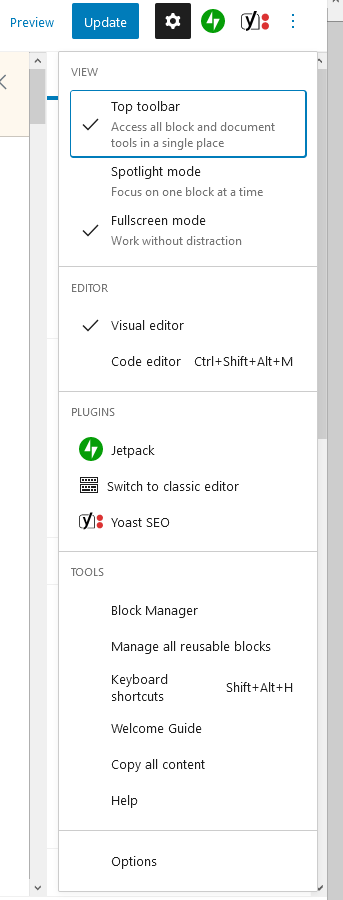 Keyboard shortcutsDisplay these keyboard shortcuts.Shift+Alt+HGlobal shortcutsSwitch between visual editor and code editor.Ctrl+Shift+Alt+MToggle fullscreen mode.Ctrl+Shift+Alt+FOpen the block navigation menu.Shift+Alt+OShow or hide the settings sidebar.Ctrl+Shift+,Navigate to the next part of the editor.Ctrl+`Shift+Alt+NNavigate to the previous part of the editor.Ctrl+Shift+`Shift+Alt+PNavigate to the nearest toolbar.Alt+F10Save your changes.Ctrl+SUndo your last changes.Ctrl+ZRedo your last undo.Ctrl+Shift+ZSelection shortcutsSelect all text when typing. Press again to select all blocks.Ctrl+AClear selection.escapeBlock shortcutsDuplicate the selected block(s).Ctrl+Shift+DRemove the selected block(s).Shift+Alt+ZInsert a new block before the selected block(s).Ctrl+Alt+TInsert a new block after the selected block(s).Ctrl+Alt+YRemove multiple selected blocks.delbackspaceMove the selected block(s) up.Ctrl+Shift+Alt+TMove the selected block(s) down.Ctrl+Shift+Alt+YChange the block type after adding a new paragraph./Text formattingMake the selected text bold.Ctrl+BMake the selected text italic.Ctrl+IConvert the selected text into a link.Ctrl+KRemove a link.Ctrl+Shift+KUnderline the selected text.Ctrl+U